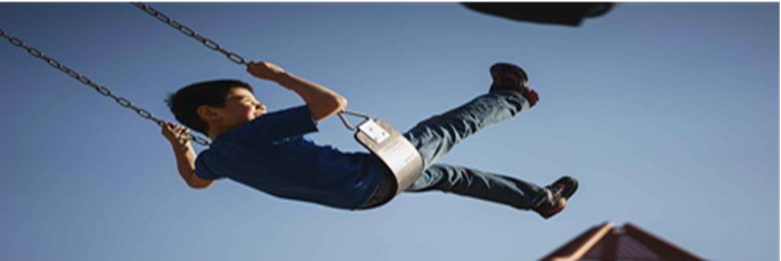 Resilience Leaders AgendaFriday, September 24, 20219am to 11:30am via ZoomWelcome and IntroductionsMayor Pro Tem Gandara is only able to stay until 10:15-10:30Meditation – Meg LongMelanie Goodman – Oct 1st Doña Ana Broadband: Countywide Survey Effort to Expand Internet Access/Need Resident ParticipationHealth Program Presentation – Meg LongGrant Funding UpdateTrauma Informed Training Update – Meg, Lori and Ned100% Community Mural, Book Club and PodcastBreak outs for Sector Leaders (Zoom will be open until noon)Reconvene – Wrap Up, Next StepsNext MeetingOctober 29, 2021Zoom Meeting:https://las-cruces-org.zoom.us/j/87379824761?pwd=cXhtd0hOcXZQK2NwUWVvYjZWZG9NQT09Meeting ID: 873 7982 4761 
Passcode: 817248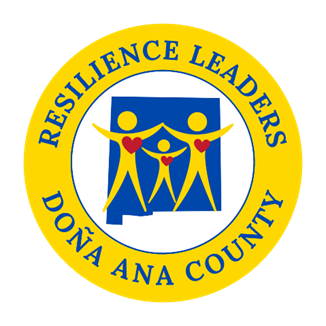 